             ГТО   ИЛИ «ГОТОВ К ТРУДУ И ОБОРОНЕ!»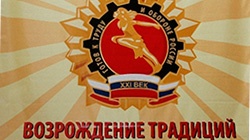 ГТО В РОССИЙСКИХ ШКОЛАХ – 
ВОЗВРАЩЕНИЕ К АКТИВНОЙ И ЗДОРОВОЙ НАЦИИ«Ввести в действие с 1 сентября 2014 года в Российской Федерации Всероссийский физкультурно-спортивный комплекс «Готов к труду и обороне» (ГТО) - программную и нормативную основу физического воспитания населения»,
- говорится в тексте указа, опубликованного на сайте Кремля.ЧТО ТАКОЕ ГТО"Готов к труду и обороне СССР" (ГТО) — всесоюзный физкультурный комплекс, составлявший основу государственной системы физического воспитания и направленный на укрепление здоровья, всестороннее физическое развитие советских людей, подготовку их к трудовой деятельности и защите Родины. Он являлся основой программ по физическому воспитанию во всех учебных заведениях и спортивных секциях страны.
Система физической подготовки ГТО появилась в Советском Союзе в 1931 году и существовала до 1991. Комплекс включал в себя две части: "БГТО СССР" для учащихся школ с 1 по 8 класс и ГТО — для граждан старше 16 лет. Список упражнений, входивших в норматив, был довольно широк: отжимания и бег, подтягивания, прыжки, метание гранат, плавание, лыжи, стрельба, туристические походы, толкание набивного мяча. Комплекс охватывал граждан СССР в возрасте, начиная от 10 и до 60 лет.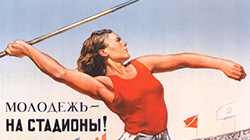 В 1972 году специальным постановлением ЦК КПСС и Совета Министров СССР был введён новый комплекс ГТО, в котором появились ступени для школьников 10-13 лет и трудящихся 40-60 лет.
Всего стало пять ступеней ГТО: 1 — "Смелые и ловкие", 2 — "Спортивная смена", 3 — "Сила и мужество", 4 — "Физическое совершенство", 5 — "Бодрость и здоровье".В зависимости от уровня достижений сдающие нормативы каждой ступени награждались золотым или серебряным значком "ГТО", выполняющие нормативы в течение ряда лет — "Почётным значком ГТО".
К началу 1976 года свыше 220 миллионов человек имели значки ГТО.
Комплекс ГТО действовал в СССР до 1991 года.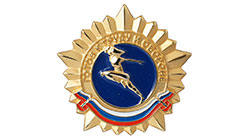 После распада СССР про этот курс благополучно забыли, однако, президент РФ решил приподнять патриотических дух современной молодежи. Он считает, что возвращение к этим нормам будет очень полезным: ученики смогут сами себя защищать, а так же своих родителей и родину.Указ Президента Российской Федерации «О Всероссийском физкультурно-спортивном комплексе «Готов к труду и обороне» (ГТО)СкачатьПостановление правительства РФ от 11.06.2014 г. №540 «Об утверждении Положения о Всероссийском физкультурно-спортивном комплексе «Готов к труду и обороне»СкачатьПриложение к приказу Минспорта России от «08» июля 2014 г. № 575 «Государственные требования к уровню физической подготовленности населения при выполнении нормативов Всероссийского физкультурно-спортивного комплекса «Готов к труду и обороне» (ГТО)СкачатьПриказ Минспорта России от 19.08.2014 г. №705 «Об утверждении образца и описание знака отличия Всероссийского физкультурно-спортивного комплекса «Готов к труду и обороне»СкачатьРаспоряжение администрации Алтайского края от 09.10.2014 г. №351-рСкачатьПриказ Главного Управления образования и молодежной политики Алтайского края от 19.11.2014 №6109 «Об утверждении плана мероприятий по поэтапному внедрению Всероссийского физкультурно-оздоровительного комплекса «Готов к труду и обороне» (ГТО) в образовательных организациях в 2015-2017 годах»СкачатьПлан мероприятий по поэтапному внедрению Всероссийского физкультурно-спортивного комплекса «Готов к труду и обороне» (ГТО) в Алтайском краеСкачатьПриказ комитета по образованию города Барнаула от 20.11.2014 г. №1664-осн «Об утверждении плана мероприятий по поэтапному внедрению Всероссийского физкультурно-спортивного комплекса «Готов к труду и обороне»Скачать